WCCL Third Party Laboratory:				Date of Test:			Test Stand Inspection Report Number: 				Test Results: 				Instructions: The following Third Party Test Stand Approval Procedure and Checklist is to be used by AHRI or a representative contracted by AHRI (Representative) to conduct test stand inspections for the Water-Cooled Water Chilling and Heat Pump Water-Heating (WCCL) Packages Certification Program at a Laboratory test stand (Test Stand). This Test Stand Approval Procedure and Checklist is to be used in conjunction with the AHRI General Operations Manual (OM) for AHRI Certification Programs, the WCCL OM and the latest edition of AHRI Standard 550/590 (I-P), AHRI Standard 551/591 (SI) or EN Standards 14511 and 14825 (Standard). Where the AHRI General OM, the WCCL OM and this Test Procedure and Checklist differ, the other documents shall prevail. The completed checklist shall be maintained by AHRI upon the completion of the review.If the Test Stand fails to comply with the conditions listed below:Notify AHRINotify Third-Party LaboratoryREVIEW OF CHANGES IN OPERATION[    ] 	This is a first-time test stand approval    [    ] 	No changes made which would impact results of previous inspection[    ]	Changes made in operations that affect results of previous inspection	[    ]	Changes have occurred in test facilities	[    ]	Changes have occurred in test equipment[    ]	Changes have occurred in laboratory personnel	[    ]	Changes have occurred in supervisory/management staff	[    ]	Changes have occurred in testing capability	[    ]	Other:		_______________________________________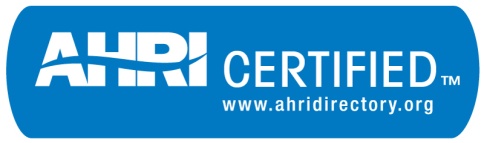 FORM WCCL-PC6WCCL TEST STAND APPROVAL PROCEDURE AND CHECKLISTOF THE THIRD-PARTY LABORATORYAHRI CERTIFICATION PROGRAM FOR WATER-COOLED WATER CHILLING AND HEAT PUMP WATER-HEATING PACKAGESRepresentative initialsdata point (if applicable)Pre-Visit//Preliminary ApprovalPre-Visit//Preliminary ApprovalPre-Visit//Preliminary ApprovalVerify the following Testing Documents as submitted by the Third-Party Laboratory:Verify the following Testing Documents as submitted by the Third-Party Laboratory:Verify the following Testing Documents as submitted by the Third-Party Laboratory:WCCL-FA1: Application for Witness TestingVerify form is completed in its entiretyWCCL-FA2: Personnel Experience QuestionnaireVerify form is completed in its entiretyWCCL-FA3: Test Stand and Equipment QuestionnaireVerify form is completed in its entiretyVerify water flow capability match minimum and maximum cooling capacity of the Test StandVerify maximum airflow meets or exceeds the largest capacity chillerVerify Power Supply is suitable for the equipment being testedWCCL-FA4: Calibration SummaryVerify form is completed in its entiretyVerify that calibration has been properly conductedVerify that all Systems meet the required accuracy per Table C1 of the Standard over the intended range of use for the SystemSchematic drawing of the area of the Test Stand in which AHRI certification testing will be conductedVerify that the information is reasonablePhotographs of the Test Stand in which AHRI certification testing will be conducted, which shall include sufficient views to show the location and connection of each instrument as well as the location and connect of the ports to be used by the Laboratory during testingVerify that photographic views show all instrumentsVerify that the test elements (instruments, equipment, power wires, etc.) seem reasonableDetermine whether the Test Stand should be granted preliminary approvalDetermine whether the Test Stand should be granted preliminary approvalDetermine whether the Test Stand should be granted preliminary approvalIf NO:Inform AHRIInform the Laboratory of additional information and/or changes that are required.  Upon receipt of additional information and/or confirmation of changes, make a determination whether to grant preliminary approval of the Test Stand or notIf YES:Inform AHRIMake arrangements for Test Stand inspectionRepresentative initialsdata point (if applicable)Pre-Visit//Preliminary Approval (contin.)Pre-Visit//Preliminary Approval (contin.)Pre-Visit//Preliminary Approval (contin.)Prior to the Test Stand Inspection, confirm the following with the Laboratory Prior to the Test Stand Inspection, confirm the following with the Laboratory Prior to the Test Stand Inspection, confirm the following with the Laboratory A chiller must be operated at 100% and 25% load points for the inspectionThe capacity of the chiller used for the inspection must be at least 85% of the maximum capacity of the Test Stand being inspectedRepresentative initialsdata point (if applicable)Day of Inspection at Third-Party Laboratory’s Test StandDay of Inspection at Third-Party Laboratory’s Test StandDay of Inspection at Third-Party Laboratory’s Test StandDay of Inspection at Third-Party Laboratory’s Test StandDay of Inspection at Third-Party Laboratory’s Test StandUpon arrival, request a brief meeting of the involved parties to review the following information:Safety rules at the siteCompleted forms WCCL-FA1-4Schedule of testing/inspectionUpon arrival, request a brief meeting of the involved parties to review the following information:Safety rules at the siteCompleted forms WCCL-FA1-4Schedule of testing/inspectionUpon arrival, request a brief meeting of the involved parties to review the following information:Safety rules at the siteCompleted forms WCCL-FA1-4Schedule of testing/inspectionVerify that capacity of the chiller being used for inspection is at least 85% of the maximum stated capacity of the Test Stand (as stated in WCCL-FA3)If the Test Stand Inspection is not conducted in conjunction with an AHRI Certification Test, then the chiller must be run at 100% and 25% (or lowest available capacity step) test points and data must be collected to verify test stand capabilitiesVerify that capacity of the chiller being used for inspection is at least 85% of the maximum stated capacity of the Test Stand (as stated in WCCL-FA3)If the Test Stand Inspection is not conducted in conjunction with an AHRI Certification Test, then the chiller must be run at 100% and 25% (or lowest available capacity step) test points and data must be collected to verify test stand capabilitiesVerify that capacity of the chiller being used for inspection is at least 85% of the maximum stated capacity of the Test Stand (as stated in WCCL-FA3)If the Test Stand Inspection is not conducted in conjunction with an AHRI Certification Test, then the chiller must be run at 100% and 25% (or lowest available capacity step) test points and data must be collected to verify test stand capabilitiesVerify instrument application (in accordance with the procedures defined in the Standard)Verify instrument application (in accordance with the procedures defined in the Standard)Verify instrument application (in accordance with the procedures defined in the Standard)Verify instrumentation requirements as per WCCL OM, Table 1Verify instrumentation requirements as per WCCL OM, Table 1Verify instrumentation requirements as per WCCL OM, Table 1Verify calibrationsVerify calibrationsVerify calibrationsOPERATION OF CHILLER:  TEST STAND CONTROL AND DATA ACQUISITIONOPERATION OF CHILLER:  TEST STAND CONTROL AND DATA ACQUISITIONOPERATION OF CHILLER:  TEST STAND CONTROL AND DATA ACQUISITIONOPERATION OF CHILLER:  TEST STAND CONTROL AND DATA ACQUISITIONOPERATION OF CHILLER:  TEST STAND CONTROL AND DATA ACQUISITIONStart chiller and achieve stable 100% load conditionsStart chiller and achieve stable 100% load conditionsStart chiller and achieve stable 100% load conditionsObserve Test Stand operation and record any unusual circumstancesObserve Test Stand operation and record any unusual circumstancesObserve Test Stand operation and record any unusual circumstancesNote the time it takes to get to start up to stable 100% conditionsNote the time it takes to get to start up to stable 100% conditionsNote the time it takes to get to start up to stable 100% conditionsHave the Third-Party Laboratory run a test (collecting all data) according to the StandardHave the Third-Party Laboratory run a test (collecting all data) according to the StandardHave the Third-Party Laboratory run a test (collecting all data) according to the StandardVerify Third-Party Laboratory’s data is recorded as per Sections C3.1.2, C5.1 and C5.2 as per the Standard Verify Third-Party Laboratory’s data is recorded as per Sections C3.1.2, C5.1 and C5.2 as per the Standard Verify Third-Party Laboratory’s data is recorded as per Sections C3.1.2, C5.1 and C5.2 as per the Standard Did you observe any limitations of the Test Stand?Did you observe any limitations of the Test Stand?Did you observe any limitations of the Test Stand?Achieve stable 25% load conditions or the minimum unloaded capacity of the chillerAchieve stable 25% load conditions or the minimum unloaded capacity of the chillerAchieve stable 25% load conditions or the minimum unloaded capacity of the chillerObserve Test Stand operation and record any unusual circumstancesObserve Test Stand operation and record any unusual circumstancesObserve Test Stand operation and record any unusual circumstancesRepresentative initialsdata point (if applicable)Day of Inspection at Third-Party Laboratory’s Test Stand (contin.)Day of Inspection at Third-Party Laboratory’s Test Stand (contin.)Day of Inspection at Third-Party Laboratory’s Test Stand (contin.)Day of Inspection at Third-Party Laboratory’s Test Stand (contin.)Note the time it takes to change from 100% down to stable part-load conditionsNote the time it takes to change from 100% down to stable part-load conditionsHave the Third-Party Laboratory run a test (collecting all data) according to the StandardHave the Third-Party Laboratory run a test (collecting all data) according to the StandardVerify Third-Party Laboratory’s data is recorded as per Sections C3.1.2, C5.1 and C5.2 as per the Standard Verify Third-Party Laboratory’s data is recorded as per Sections C3.1.2, C5.1 and C5.2 as per the Standard Did you observe any limitations of the Test Stand?Did you observe any limitations of the Test Stand?Determine whether the Test Stand should be granted preliminary approval:Determine whether the Test Stand should be granted preliminary approval:Determine whether the Test Stand should be granted preliminary approval:Determine whether the Test Stand should be granted preliminary approval:If NO:Identity specifically what additional information and/or changes are requiredDetermine whether the additional information and/or changes can be completed during this inspection visit or if another test stand inspection must be scheduled for a later dateIf NO:Identity specifically what additional information and/or changes are requiredDetermine whether the additional information and/or changes can be completed during this inspection visit or if another test stand inspection must be scheduled for a later dateIf YES:AHRI will issue Test Stand Approval CertificateIf YES:AHRI will issue Test Stand Approval CertificateThis checklist & all supporting documents have been reviewed & approved by:
________________________________________
PRINTED NAME OF REPRESENTATIVE________________________________________
SIGNATURE OF REPRESENTATIVE________________________________________
DATE